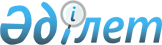 О внесении изменения в распоряжение Премьер-Министра Республики Казахстан от 6 сентября 1996 г. N 422Распоряжение Премьер-Министра Республики Казахстан от 18 сентября 1996 г. N 446-р
     Внести в распоряжение Премьер-Министра Республики Казахстан от
6 сентября 1996 г. N 422 следующие изменения:
     ввести в состав рабочей группы для согласования Меморандума о
взаимопонимании между Правительством Республики Казахстан и
Агентством по международному развитию Соединенных Штатов Америки
(ЮСАИД):

     Павлова А.С.          - Заместителя Премьер-Министра - Министра
                             финансов Республики Казахстан,
                             руководителем

     Мынбаева С.М.         - заместителя Министра финансов
                             Республики Казахстан - начальника
                             Казначейства

     Калмурзаева С.С.      - Председателя Государственного комитета
                             Республики Казахстан по управлению
                             государственным имуществом

     Утепова Э.К.          - Председателя Государственного комитета
                             Республики Казахстан по приватизации;

     вывести из указанного состава Соболева В.В.









          Премьер-Министр










					© 2012. РГП на ПХВ «Институт законодательства и правовой информации Республики Казахстан» Министерства юстиции Республики Казахстан
				